DATOS PARTICIPANTENombre y Apellidos:      Puesto:     Teléfono:      			Móvil:       			Fax:     E-mail:                                                                           Fecha:He tenido conocimiento del programa de Certificación a través de: Prensa  Internet  e-mail  Otros (indicar) DATOS FACTURACIÓNFactura a la atención de:      Empresa:        						Sector de actividad:                                       CIF:          	   			Si necesario, nº de pedido a incluir en la factura:     Dirección:         	   			    		Ciudad:                     Provincia:              						C.P:     Teléfono:       					 Móvil:      			 Fax:     E-mail de contacto:     Le informamos que los datos de facturación solamente serán utilizados para la gestión y emisión de la factura.	Autorizo recibir comunicaciones comerciales por vía electrónica, para el envío de comunicaciones comerciales, incluso por    medios electrónicos, y para la remisión de nuestra Newsletter.		No deseo recibir comunicaciones comerciales por vía electrónica.INSCRIPCIÓN A LOS CURSOSLa inscripción al curso incluye clases, carpeta de documentación en español y examen. REQUISITOS DE ELIGIBILIDAD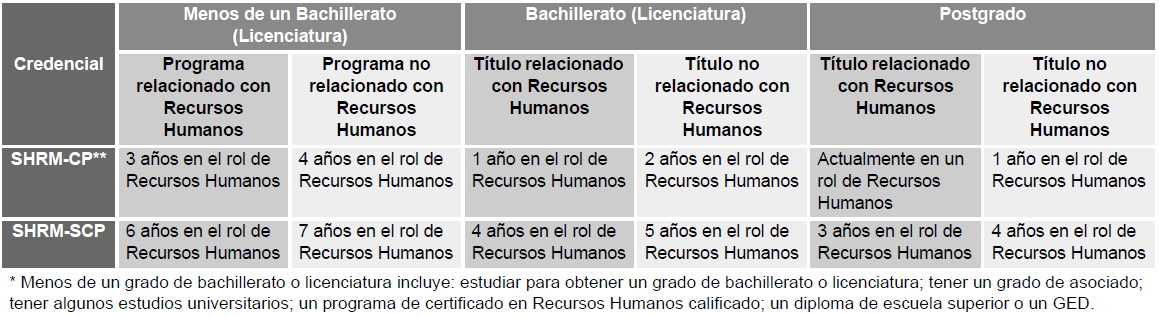 CLÁUSULAS DE INSCRIPCIÓNLas inscripciones sólo se considerarán formalizadas una vez realizado el pago. Las plazas son limitadas y reservadas por riguroso orden de inscripción. No se admitirán inscripciones que no vayan acompañadas del justificante de transferencia realizado. En aquellos casos en los que sea requerido por el cliente se podrá emitir una factura pro forma y una vez efectuado el pago se emitirá una factura oficial.Cancelación CLASES: en caso de no llegar al número mínimo de participantes para las clases presenciales, éstas se verán canceladas y el importe de la reserva devuelto.ACCESO PLATAFORMA SHRM:en caso de la modalidad 2 el alta se solicitará 7 días antes del inicio de las clases presencialesLa responsabilidad de extender el Certificado compete única y exclusivamente a SHRMPeoplematters no gestiona ni la inscripción al examen de certificación ni realiza el mismo. El examen se realiza en una Institución que indica SHRM y que es totalmente ajena a Peoplematters.La titularidad de los materiales pertenece también a SHRM, que es el único responsable de su gestión y mantenimiento.Cualquier asunto a tratar fuera de las clases presenciales, lo hará el interesado directamente con SHRM.NOTA: Las tarifas de Inscripción están sujetas a cambios sin notificación previa.POLÍTICA DE CANCELACIÓNToda cancelación ha de ser enviada por escrito a certificacionshrm@peoplematters.comEn caso de cancelación recibida:15 días laborables o más antes del inicio del primer módulo presencial, devolución del 100% del curso o utilización como reserva (1) Entre 14 y 7 días laborables antes del primer módulo presencial, devolución del 50% del curso o utilización como reserva(1) Entre 7 días laborales y antes del primer módulo presencial sin derecho a devolución o utilización como reserva (1) Día del primer módulo presencial:  Sin derecho a devolución ni reserva(1) De producirse la cancelación antes del mismo día del primer curso presencial, podrá utilizar el pago realizado para la inscripción en la siguiente convocatoria de cursos. Si esta reserva no ha tenido efecto en dos años, se perderá el derecho a  obstante, Peoplematters no se hace responsable de los posibles cambios de versión de los materiales de los cursos y aplicará las tarifas de actualización de material correspondientes.Si Peoplematters se viera obligado a cancelar el curso, se devolverá el importe total de los derechos de inscripción.FORMA DE PAGOTransferencia bancaria a nombre de PeopleMatters, S.L. a la siguiente cuenta corriente: Banco Popular. ES28 0075 0125 41 0601209292, indicando asistente, fecha y nombre del curso.PeopleMatters S.L.  ●   C/ Serrano 21 28001 Madrid   ●  Tel. +34 91 781 06 80  ●  www.Peoplematters.comINFORMACIÓN ADICIONAL SOBRE PROTECCIÓN DE DATOS¿Quién es el responsable del tratamiento de sus datos?Denominación: PEOPLE MATTERS, S.L.Dirección: Calle de Serrano, 21, 28001 Madrid.Datos de contacto: lopd@Peoplematters.com¿Con qué finalidad tratamos sus datos personales?La finalidad del tratamiento es la obtención de la certificación SHRM-CP o SHRM-SCP ofertada por Peoplematters, así como gestionar, mantener y controlar la relación existente.En el caso de que haya marcado la casilla establecida al efecto, podrá recibir comunicaciones comerciales, incluso por vía electrónica, así como la remisión de nuestra Newsletter. No obstante, usted podrá oponerse a este tratamiento en cualquier momento, adjuntando fotocopia de su DNI, enviando un correo electrónico a la dirección lopd@Peoplematters.com.¿Por cuánto tiempo conservamos sus datos?Los datos serán cancelados cuando hayan dejado de ser necesarios o pertinentes para la finalidad para la que se traten, o cuando lo solicite el titular en el ejercicio de su derecho de cancelación.Finalizado dicho periodo, serán bloqueados por el tiempo necesario para la prescripción de las distintas acciones, y posteriormente serán bloqueados. ¿Cuál es la legitimación para el tratamiento de sus datos?Ámbito contractual. Se tratan los datos en el marco del desarrollo del curso al que el interesado se haya inscrito.Consentimiento inequívoco: Para la utilización de los datos de los usuarios con fines comerciales. ¿A qué destinatarios se comunicarán sus datos?A entidades certificadoras de cursos, autorizados por Peoplematters, a los que el empleado esté interesado en inscribirse para optimizar su formación. A este respecto se informa de la cesión al certificador SHRM ubicado en Estados Unidos quien se encarga de corregir los exámenes y expedir la certificación.  ¿Cómo hemos obtenido sus datos?Los datos tratados por Peoplematters son los facilitados por el interesado al solicitar el curso.¿Cuáles son sus derechos cuando nos facilita sus datos?Cualquier persona tiene derecho a obtener información sobre si en Peoplematters estamos tratando datos personales que les conciernan, o no.Las personas interesadas tienen derecho a acceder a sus datos personales, así como a solicitar la rectificación de los datos inexactos o, en su caso, solicitar su supresión cuando, entre otros motivos, los datos ya nos sean necesarios para los que fines para los que fueron recogidos.En determinadas circunstancias, los interesados podrán solicitar la limitación del tratamiento de sus datos, en cuyo caso únicamente los conservaremos para el ejercicio o la defensa de reclamaciones.En determinadas circunstancias y por motivos relacionados con su situación particular, los interesados podrán oponerse al tratamiento de sus datos. Peoplematters dejará de tratar los datos, salvo por motivos legítimos imperiosos, o el ejercicio o la defensa de posibles reclamaciones.Usted podrá revocar su consentimiento para el tratamiento de sus datos en cualquier momento mediante el envío de una comunicación a la siguiente dirección de correo electrónico: lopd@Peoplematters.comEn el caso que resulte de aplicación, usted podrá solicitad la portabilidad de sus datos.En todo caso, usted podrá presentar una reclamación ante la Agencia Española de Protección de Datos especialmente cuando no haya obtenido satisfacción en el ejercicio de sus derechos. La dirección de la Agencia es C/ Jorge Juan 6, 28001 y su página web www.agpd.es.  Tipo de inscripciónCiudadPrecio por curso*RESERVA DE PLAZA CLASES CON TUTOR (Modalidad 2)MADRID150€Modalidad 1 AUTOESTUDIO SHRM (Acceso 18 meses a  la plataforma)MADRID950€Modalidad 2 AUTOESTUDIO + CLASES ON-LINE SHRM-El alta a la plataforma se realizará 7 días antes del inicio de las clases/El importe de la reserva se descontará en la factura final)MADRID4.000€NOTA: 	A los precios se les incrementará el IVA vigente. INFORMACIÓN BÁSICA SOBRE PROTECCIÓN DE DATOSINFORMACIÓN BÁSICA SOBRE PROTECCIÓN DE DATOSResponsablePEOPLE MATTERS, S.L.FinalidadGestionar, mantener y controlar la relación existenteComunicaciones comerciales, incluso por medios electrónicos, y remisión de nuestra NewsletterLegitimaciónRealización del curso seleccionado por el interesadoConsentimiento del candidatoDestinatariosCesión y transferencia internacional a otras entidades del grupo para ejecución del contrato y fines publicitarios.DerechosAcceder, rectificar y suprimir, así como otros derechos, como se explica en la información adicional.Información adicionalPuede consultar la información adicional y detallada sobre Protección de Datos en http://www.Peoplematters.com/lopd/